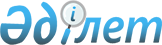 О внесении изменения в приказ Председателя Комитета гражданской авиации Министерства транспорта и коммуникаций Республики Казахстан от 16 августа 2002 года № 672 "Об утверждении Инструкции по утверждению расписания регулярных полетов на внутренних и международных авиамаршрутах Республики Казахстан"
					
			Утративший силу
			
			
		
					Приказ Министра транспорта и коммуникаций Республики Казахстан от 6 октября 2008 года № 459. Зарегистрирован в Министерстве юстиции Республики Казахстан 21 октября 2008 года № 5345. Утратил силу приказом и.о. Министра транспорта и коммуникаций Республики Казахстан от 13 августа 2010 года № 363

      Сноска. Утратил силу приказом и.о. Министра транспорта и коммуникаций Республики Казахстан от 13.08.2010 № 363 (вводится в действие по истечении десяти календарных дней после дня его первого официального опубликования).      В целях совершенствования порядка утверждения расписания регулярных полетов на внутренних и международных авиамаршрутах Республики Казахстан ПРИКАЗЫВАЮ: 



      1. Внести в приказ Председателя Комитета гражданской авиации Министерства транспорта и коммуникаций Республики Казахстан, от 16 августа 2002 года № 672 "Об утверждении Инструкции по утверждению расписания регулярных полетов на внутренних и международных авиамаршрутах Республики Казахстан" (зарегистрирован в Реестре государственной регистрации нормативных правовых актов за № 1955, опубликован в Бюллетене нормативных правовых актов центральных исполнительных и иных органов Республики Казахстан, 2002 года, № 39, ст. 705) следующее изменение: 



      в пункте 7 слова "в течение 15-ти календарных дней" заменить словами "в течение 30-ти календарных дней". 



      2. Комитету гражданской авиации Министерства транспорта и коммуникаций Республики Казахстан (Кубаев М.М.) обеспечить государственную регистрацию настоящего приказа в Министерстве юстиции Республики Казахстан. 



      3. Настоящий приказ вводится в действие по истечении десяти календарных дней со дня его первого официального опубликования.        Министр                                      С. Ахметов 
					© 2012. РГП на ПХВ «Институт законодательства и правовой информации Республики Казахстан» Министерства юстиции Республики Казахстан
				